Золоткова Л.В., 228-746-005Приложение 4Вариант заполнения схемы: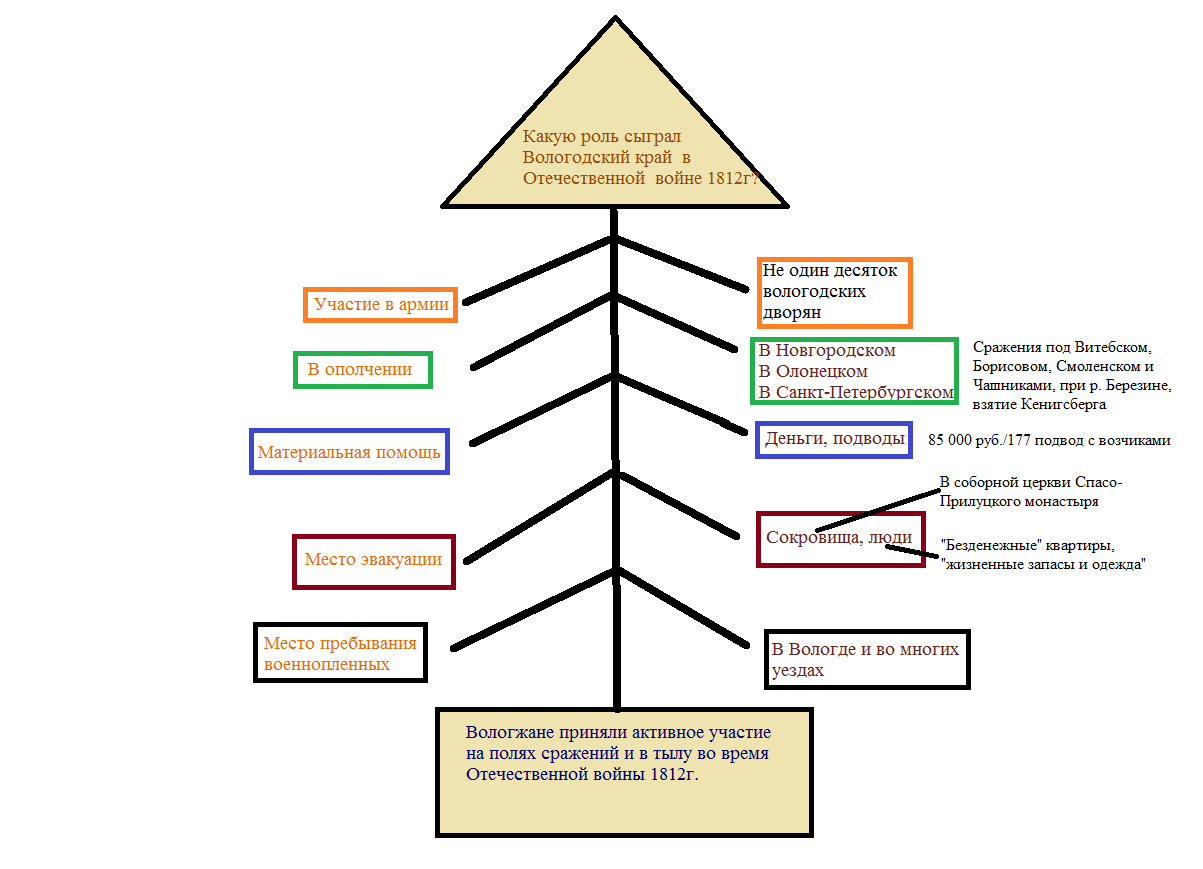 